27th April 2022MEMBERS OF THE FINANCE COMMITTEEDear Sir/Madam,You are summoned to the meeting of the Finance Committee to be held in the Boardroom, Perton Civic Centre on Tuesday 3rd May 2022 at 10.00am. 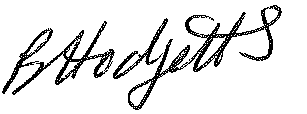 Becky HodgettsClerk to the CouncilAll persons attending this meeting are hereby notified that this meeting will be recorded by the Parish Council to assist the Parish Clerk in the compilation of minutes. The recording will be deleted once the minutes have been approved. AGENDAF93/21 - To receive apologies for AbsenceF94/21 - To receive Declaration of Disclosable Pecuniary and Other Interests from the AgendaF95/21 - To approve requests for Code of Conduct DispensationsF96/21 - To approve minutes of the Finance meeting held on 5th April  2022F97/21 - To approve List of payments for April 2022F98/21 - To review income received for April 2022F99/21 - To review budget to date & approve Virements  F100/21 - To approve reconciliations for bank accounts and petty cashF101/21 - Date and time of next meeting:   Tuesday 7th June 2022 at 10.00am